แผนที่ภูมิปัญญาท้องถิ่นองค์การบริหารส่วนตำบลโคกเริงรมย์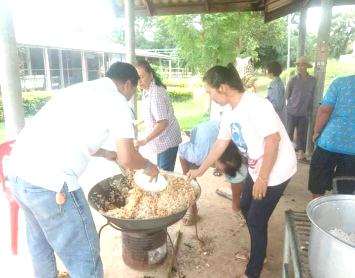 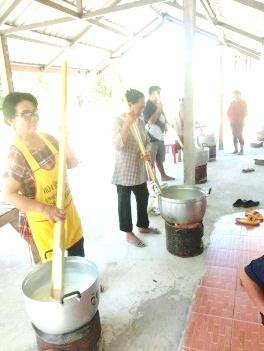 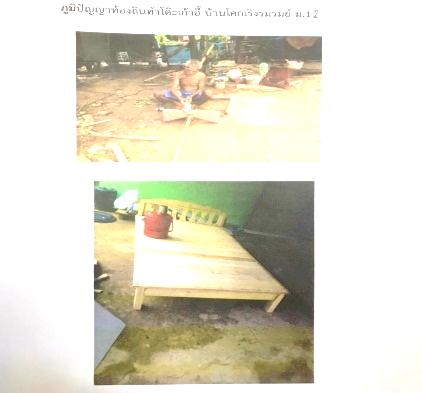 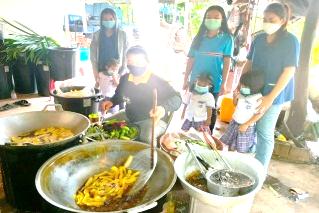 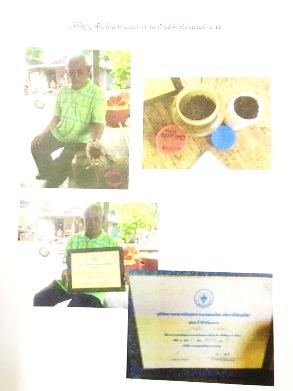 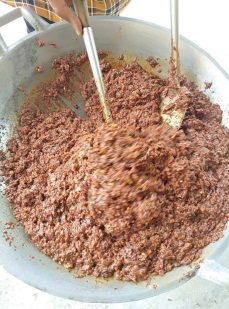 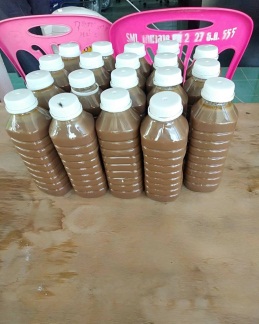 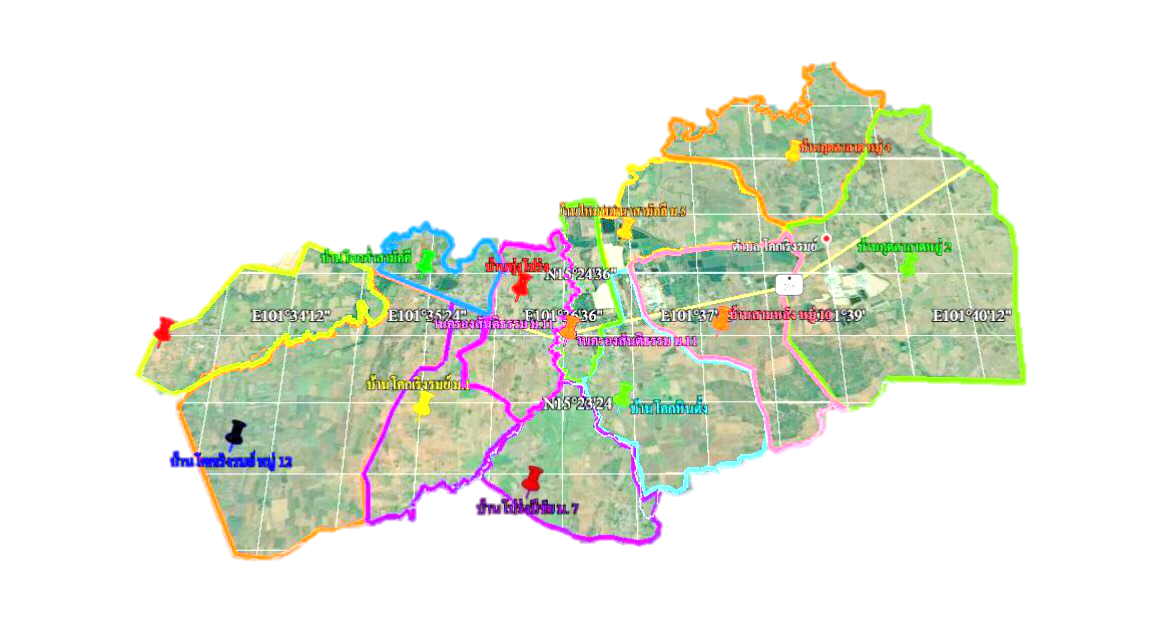 